4 Day Weekend Extra Credit Assignment:Monomers are small building blocks that can be joined together to make large molecules called polymers. The monomers that we learned about in Living Environment are simple sugars, glucose, and amino acids. The polymers that we learned about are carbohydrates, starch, and proteins. In Architecture and Design class, you learned about abstract representation. Your task is to create your own abstract representation of monomers and polymers.Choose whatever YOU want to represent a single monomer (paper clips, bottle caps, skittles, your own drawing…. get creative!)Make sure that your polymer is SYNTHESIZED (built) from your monomer. You may use photos or actual objects to create something. Beneath your creation, provide a description of the monomer and the polymer.  Is your monomer meant to represent a simple sugar? An amino acid? Or just the idea of a “monomer?” Is there a reason why you chose this object to represent your monomer/polymer? EXAMPLE: 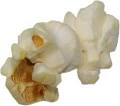 Ms. Taylor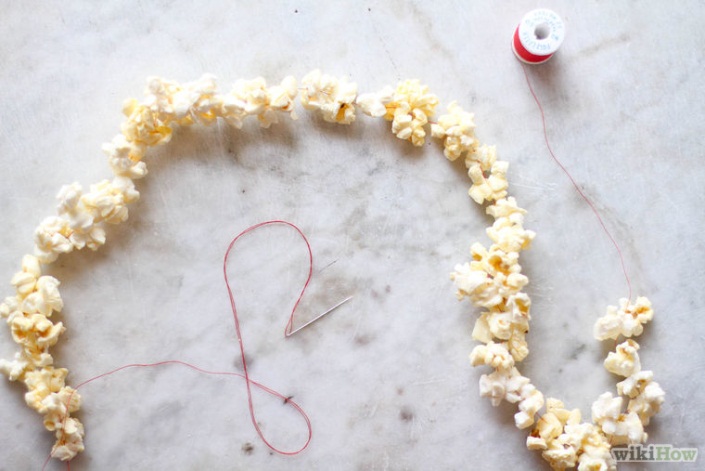 	MONOMER							POLYMERI chose a single piece of popcorn as my monomer. This piece of popcorn could be used to represent a monomer like glucose. The popcorn joined together on the string represents my polymer, and it could also be used to represent starch. Glucose is a single, simple molecule like my popcorn monomer. Starch is a large, complex molecule made from many glucose molecules joined together. Likewise, my polymer is large and was synthesized from many pieces of popcorn joined together. 